To send  bibliographical information about recently issued research work concerning impact evaluation, please fill the following table and send it to mlist@ircres.cnr.it .It will be included in the next newsletter and circulated among  members. 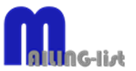 You are kindly invited not to change the format of this file, so as to ease the editing of the newsletterFull bibliographical reference: …. (write the information on the paper in the form that you wish it is quoted in a bibliography)Full bibliographical reference: …. (write the information on the paper in the form that you wish it is quoted in a bibliography)Abstract: Abstract: Link: …… (if possible include a link to a page where the paper can be down load or where information on it is available)Link: …… (if possible include a link to a page where the paper can be down load or where information on it is available)Type:      (es: book chapter, book, working paper, journal article)Contact:      (please include an email of at least one of the authors)Language: Open source:      (yes or no)Keywords: Keywords: Notes: Notes: 